 ŠKOLKÁČEK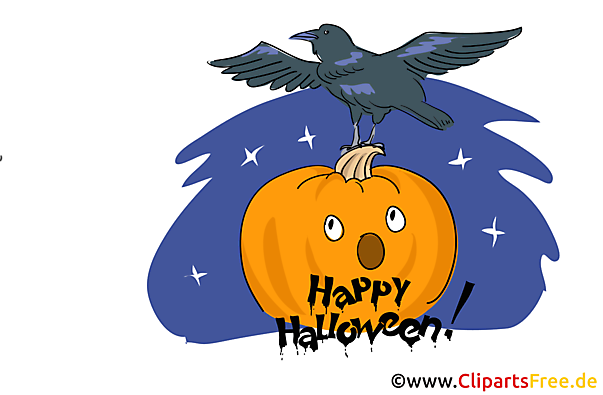 ŘÍJEN 2023                                   Prosíme rodiče: Dejte dětem na pobyt venku vhodné oblečení a obuv. (Také čepice)Na focení se můžete dostavit i se sourozenci a ostatními rodinnými příslušníky, ostatní požadavky hlaste prosím ve třídě učitelce.Na Slavnost světýlek připravte prosím dětem čisté skleničky, budeme vyrábět světýlka -  skleničky doneste do pátku 13.10.2023 Dále připravte "LAMPIONY", dýně nebo podzimní materiál - přírodniny -  na výrobu podzimních dekorací (budete potřebovat večer na tvoření s rodiči).Vždy při jakýchkoli prázdninách dětí v ZŠ se nebude počítat s provozem mateřské školy!!!! Kdo bude potřebovat, aby jeho dítě o prázdninách do MŠ chodilo, dítě přihlásí učitelce ve třídě do jasně daného termínu (pracující rodiče). Vyjímky nebudou udělovány!!! Zda bude MŠ otevřena, se rozhodne podle počtu závazně přihlášených dětí, při dodržení Provozního řádu MŠ.Slavnost světýlek – Nejpozději do pátku 13.října budeme potřebovat skleničky na výrobu „světýlek“. Skleničky mohou být třeba od majolky (musí se do nich vejít čajová svíčka). Budeme tyto sklenice barvit, proto musí být čisté – bez nálepek.                               – Večer 25.10. se sejdeme na stanovištích v 18.15 hod. Stanoviště budou dvě: -  U kostela (horní konec), U Hemrlíků - na plácku (dolní konec). Z obou stanovišť vyrazíme s lampionky směrem k MŠ, kde se všichni setkáme. Přesuneme se do budovy MŠ, kde budeme vyrábět světýlka z dýní, nebo podzimní dekorace – podle toho, kdo si co přinesete.Plán akcí na říjen                    -    Ve čtvrtek 5.října v 8.00 hod.           Focení - " ZIMA" soubor fotografií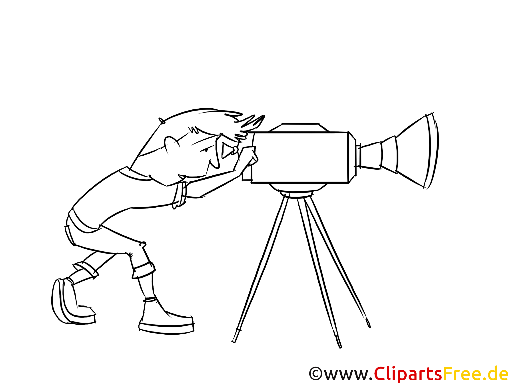                    -    V pátek 6.října            Uspávání zahrady                  -    Ve čtvrtek 12.října            Výroba Podzimníčka                                                             -    V pondělí 16.října            Nakládání „utopenců“   V pondělí 23.října v 9.30 hod.                                        Divadelní představení – vybíráme: 70Kč                                  V úterý 24.října                                        Dlabání dýní                  -    Ve středu 25.října            Návštěva paní knihovnice                    -    Ve středu 25.října v 18.15 hod.           Slavnost světýlek                 -    Ve čtvrtek 26.října a v pátek 27.října           Podzimní prázdniny v ZŠ – kdo potřebuje o těchto prázdninách dát             dítě do MŠ, nahlásí nám je do pondělí 16.října !!!!!!!!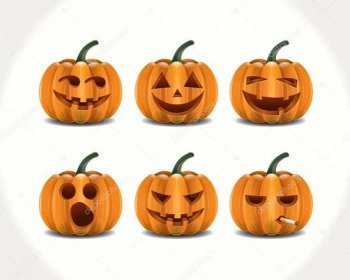 